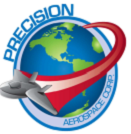 PRECISION AEROSPACE CORP.5300 Corporate Grove SE, Suite 350Grand Rapids, MI 49512(616)243-8112PRECISION AEROSPACE CORP.5300 Corporate Grove SE, Suite 350Grand Rapids, MI 49512(616)243-8112PRECISION AEROSPACE CORP.5300 Corporate Grove SE, Suite 350Grand Rapids, MI 49512(616)243-8112PRECISION AEROSPACE CORP.5300 Corporate Grove SE, Suite 350Grand Rapids, MI 49512(616)243-8112PRECISION AEROSPACE CORP.5300 Corporate Grove SE, Suite 350Grand Rapids, MI 49512(616)243-8112PRECISION AEROSPACE CORP.5300 Corporate Grove SE, Suite 350Grand Rapids, MI 49512(616)243-8112PRECISION AEROSPACE CORP.5300 Corporate Grove SE, Suite 350Grand Rapids, MI 49512(616)243-8112PRECISION AEROSPACE CORP.5300 Corporate Grove SE, Suite 350Grand Rapids, MI 49512(616)243-8112PRECISION AEROSPACE CORP.5300 Corporate Grove SE, Suite 350Grand Rapids, MI 49512(616)243-8112PRECISION AEROSPACE CORP.5300 Corporate Grove SE, Suite 350Grand Rapids, MI 49512(616)243-8112PRECISION AEROSPACE CORP.5300 Corporate Grove SE, Suite 350Grand Rapids, MI 49512(616)243-8112PAC NC#PAC NC#PAC NC#PAC NC#PAC NC#PAC NC#PAC NC#PAC NC#PAC NC#PAC NC#PAC NC#PAC NC#PAC NC#nnnnnnnnnn SUPPLIER CONTAINMENT REPORT (SCR)  SUPPLIER CONTAINMENT REPORT (SCR)  SUPPLIER CONTAINMENT REPORT (SCR)  SUPPLIER CONTAINMENT REPORT (SCR)  SUPPLIER CONTAINMENT REPORT (SCR)  SUPPLIER CONTAINMENT REPORT (SCR)  SUPPLIER CONTAINMENT REPORT (SCR)  SUPPLIER CONTAINMENT REPORT (SCR)  SUPPLIER CONTAINMENT REPORT (SCR)  SUPPLIER CONTAINMENT REPORT (SCR)  SUPPLIER CONTAINMENT REPORT (SCR)  SUPPLIER CONTAINMENT REPORT (SCR)  SUPPLIER CONTAINMENT REPORT (SCR)  SUPPLIER CONTAINMENT REPORT (SCR)  SUPPLIER CONTAINMENT REPORT (SCR) 1.  DATE2.  SUPPLIER NAME2.  SUPPLIER NAME2.  SUPPLIER NAME2.  SUPPLIER NAME3.  ADDRESS3.  ADDRESSCITYCITYCITYSTATESTATESTATESTATEZIPCODEMM/DD/YY4.  ORIGINATOR NAME, TITLE4.  ORIGINATOR NAME, TITLE4.  ORIGINATOR NAME, TITLE4.  ORIGINATOR NAME, TITLE4.  ORIGINATOR NAME, TITLE5.  ORIGINATOR EMAIL 5.  ORIGINATOR EMAIL 5.  ORIGINATOR EMAIL 5.  ORIGINATOR EMAIL 5.  ORIGINATOR EMAIL 5.  ORIGINATOR EMAIL 5.  ORIGINATOR EMAIL TELEPHONETELEPHONETELEPHONEChris Weaver    SQEChris Weaver    SQEChris Weaver    SQEChris Weaver    SQEChris Weaver    SQEcweaver@precision-aerospace.comcweaver@precision-aerospace.comcweaver@precision-aerospace.comcweaver@precision-aerospace.comcweaver@precision-aerospace.comcweaver@precision-aerospace.comcweaver@precision-aerospace.com616-608-1428616-608-1428616-608-14286.  PAC PO/LINE NUMBER6.  PAC PO/LINE NUMBER6.  PAC PO/LINE NUMBER6.  PAC PO/LINE NUMBER6.  PAC PO/LINE NUMBER7.  PAC Job #7.  PAC Job #7.  PAC Job #8.  LOT QTY8.  LOT QTY8.  LOT QTY9.  NC QTY9.  NC QTY9.  NC QTY9.  NC QTY10.  AFFECTED10.  AFFECTED10.  AFFECTED10.  AFFECTED10.  AFFECTED10.  AFFECTED10.  AFFECTED10.  AFFECTED10.  AFFECTED10.  AFFECTED10.  AFFECTED10.  AFFECTED10.  AFFECTED10.  AFFECTED10.  AFFECTEDPART NO.PART NO.REVDESCRIPTIONDESCRIPTIONDESCRIPTIONMATERIALMATERIALMATERIALSPECIFICATIONSPECIFICATIONSPECIFICATIONSPECIFICATIONSPECIFICATIONSPECIFICATION11.  ITEM NUMBER12.  PRINT	ZONE13.  DESCRIPTION OF NONCONFORMITY13.  DESCRIPTION OF NONCONFORMITYREFERENCE:SHOULD BE:IS:NOTES:Immediate Correction and Containment Is RequiredSupplier to complete within (3) business days and return via email to the ORIGINATOR EMAIL in box 5 aboveDue to this escape in accordance with PAC-L100 - Purchase Order Terms and Conditions and 
PAC-ST003 – Supplier Quality Requirements:A Root Cause Corrective Action Request may be issued. A Quality Administration Fee of $150 will be charged. An additional Quality Fee based on the NC product value may be negotiated.Immediate Correction and Containment Is RequiredSupplier to complete within (3) business days and return via email to the ORIGINATOR EMAIL in box 5 aboveDue to this escape in accordance with PAC-L100 - Purchase Order Terms and Conditions and 
PAC-ST003 – Supplier Quality Requirements:A Root Cause Corrective Action Request may be issued. A Quality Administration Fee of $150 will be charged. An additional Quality Fee based on the NC product value may be negotiated.Immediate Correction and Containment Is RequiredSupplier to complete within (3) business days and return via email to the ORIGINATOR EMAIL in box 5 aboveDue to this escape in accordance with PAC-L100 - Purchase Order Terms and Conditions and 
PAC-ST003 – Supplier Quality Requirements:A Root Cause Corrective Action Request may be issued. A Quality Administration Fee of $150 will be charged. An additional Quality Fee based on the NC product value may be negotiated.Immediate Correction and Containment Is RequiredSupplier to complete within (3) business days and return via email to the ORIGINATOR EMAIL in box 5 aboveDue to this escape in accordance with PAC-L100 - Purchase Order Terms and Conditions and 
PAC-ST003 – Supplier Quality Requirements:A Root Cause Corrective Action Request may be issued. A Quality Administration Fee of $150 will be charged. An additional Quality Fee based on the NC product value may be negotiated.Immediate Correction and Containment Is RequiredSupplier to complete within (3) business days and return via email to the ORIGINATOR EMAIL in box 5 aboveDue to this escape in accordance with PAC-L100 - Purchase Order Terms and Conditions and 
PAC-ST003 – Supplier Quality Requirements:A Root Cause Corrective Action Request may be issued. A Quality Administration Fee of $150 will be charged. An additional Quality Fee based on the NC product value may be negotiated.Immediate Correction and Containment Is RequiredSupplier to complete within (3) business days and return via email to the ORIGINATOR EMAIL in box 5 aboveDue to this escape in accordance with PAC-L100 - Purchase Order Terms and Conditions and 
PAC-ST003 – Supplier Quality Requirements:A Root Cause Corrective Action Request may be issued. A Quality Administration Fee of $150 will be charged. An additional Quality Fee based on the NC product value may be negotiated.Immediate Correction and Containment Is RequiredSupplier to complete within (3) business days and return via email to the ORIGINATOR EMAIL in box 5 aboveDue to this escape in accordance with PAC-L100 - Purchase Order Terms and Conditions and 
PAC-ST003 – Supplier Quality Requirements:A Root Cause Corrective Action Request may be issued. A Quality Administration Fee of $150 will be charged. An additional Quality Fee based on the NC product value may be negotiated.Immediate Correction and Containment Is RequiredSupplier to complete within (3) business days and return via email to the ORIGINATOR EMAIL in box 5 aboveDue to this escape in accordance with PAC-L100 - Purchase Order Terms and Conditions and 
PAC-ST003 – Supplier Quality Requirements:A Root Cause Corrective Action Request may be issued. A Quality Administration Fee of $150 will be charged. An additional Quality Fee based on the NC product value may be negotiated.Immediate Correction and Containment Is RequiredSupplier to complete within (3) business days and return via email to the ORIGINATOR EMAIL in box 5 aboveDue to this escape in accordance with PAC-L100 - Purchase Order Terms and Conditions and 
PAC-ST003 – Supplier Quality Requirements:A Root Cause Corrective Action Request may be issued. A Quality Administration Fee of $150 will be charged. An additional Quality Fee based on the NC product value may be negotiated.Immediate Correction and Containment Is RequiredSupplier to complete within (3) business days and return via email to the ORIGINATOR EMAIL in box 5 aboveDue to this escape in accordance with PAC-L100 - Purchase Order Terms and Conditions and 
PAC-ST003 – Supplier Quality Requirements:A Root Cause Corrective Action Request may be issued. A Quality Administration Fee of $150 will be charged. An additional Quality Fee based on the NC product value may be negotiated.Immediate Correction and Containment Is RequiredSupplier to complete within (3) business days and return via email to the ORIGINATOR EMAIL in box 5 aboveDue to this escape in accordance with PAC-L100 - Purchase Order Terms and Conditions and 
PAC-ST003 – Supplier Quality Requirements:A Root Cause Corrective Action Request may be issued. A Quality Administration Fee of $150 will be charged. An additional Quality Fee based on the NC product value may be negotiated.Immediate Correction and Containment Is RequiredSupplier to complete within (3) business days and return via email to the ORIGINATOR EMAIL in box 5 aboveDue to this escape in accordance with PAC-L100 - Purchase Order Terms and Conditions and 
PAC-ST003 – Supplier Quality Requirements:A Root Cause Corrective Action Request may be issued. A Quality Administration Fee of $150 will be charged. An additional Quality Fee based on the NC product value may be negotiated.Immediate Correction and Containment Is RequiredSupplier to complete within (3) business days and return via email to the ORIGINATOR EMAIL in box 5 aboveDue to this escape in accordance with PAC-L100 - Purchase Order Terms and Conditions and 
PAC-ST003 – Supplier Quality Requirements:A Root Cause Corrective Action Request may be issued. A Quality Administration Fee of $150 will be charged. An additional Quality Fee based on the NC product value may be negotiated.Immediate Correction and Containment Is RequiredSupplier to complete within (3) business days and return via email to the ORIGINATOR EMAIL in box 5 aboveDue to this escape in accordance with PAC-L100 - Purchase Order Terms and Conditions and 
PAC-ST003 – Supplier Quality Requirements:A Root Cause Corrective Action Request may be issued. A Quality Administration Fee of $150 will be charged. An additional Quality Fee based on the NC product value may be negotiated.Immediate Correction and Containment Is RequiredSupplier to complete within (3) business days and return via email to the ORIGINATOR EMAIL in box 5 aboveDue to this escape in accordance with PAC-L100 - Purchase Order Terms and Conditions and 
PAC-ST003 – Supplier Quality Requirements:A Root Cause Corrective Action Request may be issued. A Quality Administration Fee of $150 will be charged. An additional Quality Fee based on the NC product value may be negotiated.Determine the extent of the nonconformity (NC) and contain it to prevent additional escapes to PAC. Describe below the actions taken to correct the problem in the short term.Determine the extent of the nonconformity (NC) and contain it to prevent additional escapes to PAC. Describe below the actions taken to correct the problem in the short term.Determine the extent of the nonconformity (NC) and contain it to prevent additional escapes to PAC. Describe below the actions taken to correct the problem in the short term.Determine the extent of the nonconformity (NC) and contain it to prevent additional escapes to PAC. Describe below the actions taken to correct the problem in the short term.Determine the extent of the nonconformity (NC) and contain it to prevent additional escapes to PAC. Describe below the actions taken to correct the problem in the short term.Determine the extent of the nonconformity (NC) and contain it to prevent additional escapes to PAC. Describe below the actions taken to correct the problem in the short term.Determine the extent of the nonconformity (NC) and contain it to prevent additional escapes to PAC. Describe below the actions taken to correct the problem in the short term.Determine the extent of the nonconformity (NC) and contain it to prevent additional escapes to PAC. Describe below the actions taken to correct the problem in the short term.Determine the extent of the nonconformity (NC) and contain it to prevent additional escapes to PAC. Describe below the actions taken to correct the problem in the short term.Determine the extent of the nonconformity (NC) and contain it to prevent additional escapes to PAC. Describe below the actions taken to correct the problem in the short term.Determine the extent of the nonconformity (NC) and contain it to prevent additional escapes to PAC. Describe below the actions taken to correct the problem in the short term.Determine the extent of the nonconformity (NC) and contain it to prevent additional escapes to PAC. Describe below the actions taken to correct the problem in the short term.Determine the extent of the nonconformity (NC) and contain it to prevent additional escapes to PAC. Describe below the actions taken to correct the problem in the short term.Determine the extent of the nonconformity (NC) and contain it to prevent additional escapes to PAC. Describe below the actions taken to correct the problem in the short term.Determine the extent of the nonconformity (NC) and contain it to prevent additional escapes to PAC. Describe below the actions taken to correct the problem in the short term.1Check WIP and Stores. How many parts are there, how many are good and how many nonconforming (NC)?Check WIP and Stores. How many parts are there, how many are good and how many nonconforming (NC)?Check WIP and Stores. How many parts are there, how many are good and how many nonconforming (NC)?Check WIP and Stores. How many parts are there, how many are good and how many nonconforming (NC)?Check WIP and Stores. How many parts are there, how many are good and how many nonconforming (NC)?Check WIP and Stores. How many parts are there, how many are good and how many nonconforming (NC)?Check WIP and Stores. How many parts are there, how many are good and how many nonconforming (NC)?Check WIP and Stores. How many parts are there, how many are good and how many nonconforming (NC)?Check WIP and Stores. How many parts are there, how many are good and how many nonconforming (NC)?Check WIP and Stores. How many parts are there, how many are good and how many nonconforming (NC)?Check WIP and Stores. How many parts are there, how many are good and how many nonconforming (NC)?Check WIP and Stores. How many parts are there, how many are good and how many nonconforming (NC)?Check WIP and Stores. How many parts are there, how many are good and how many nonconforming (NC)?Check WIP and Stores. How many parts are there, how many are good and how many nonconforming (NC)?1Total Qty:Qty Good:Qty Good:Qty Good:Qty NCQty NCQty NCQty NC1Who verified this?Who verified this?Date:Date:MM/DD/YY2What did you do immediately to make sure no additional nonconforming product leaves your facility?This can be a statement saying all shipments were put on hold, and Stores and WIP were checked for the issue.What did you do immediately to make sure no additional nonconforming product leaves your facility?This can be a statement saying all shipments were put on hold, and Stores and WIP were checked for the issue.What did you do immediately to make sure no additional nonconforming product leaves your facility?This can be a statement saying all shipments were put on hold, and Stores and WIP were checked for the issue.What did you do immediately to make sure no additional nonconforming product leaves your facility?This can be a statement saying all shipments were put on hold, and Stores and WIP were checked for the issue.What did you do immediately to make sure no additional nonconforming product leaves your facility?This can be a statement saying all shipments were put on hold, and Stores and WIP were checked for the issue.What did you do immediately to make sure no additional nonconforming product leaves your facility?This can be a statement saying all shipments were put on hold, and Stores and WIP were checked for the issue.What did you do immediately to make sure no additional nonconforming product leaves your facility?This can be a statement saying all shipments were put on hold, and Stores and WIP were checked for the issue.What did you do immediately to make sure no additional nonconforming product leaves your facility?This can be a statement saying all shipments were put on hold, and Stores and WIP were checked for the issue.What did you do immediately to make sure no additional nonconforming product leaves your facility?This can be a statement saying all shipments were put on hold, and Stores and WIP were checked for the issue.What did you do immediately to make sure no additional nonconforming product leaves your facility?This can be a statement saying all shipments were put on hold, and Stores and WIP were checked for the issue.What did you do immediately to make sure no additional nonconforming product leaves your facility?This can be a statement saying all shipments were put on hold, and Stores and WIP were checked for the issue.What did you do immediately to make sure no additional nonconforming product leaves your facility?This can be a statement saying all shipments were put on hold, and Stores and WIP were checked for the issue.What did you do immediately to make sure no additional nonconforming product leaves your facility?This can be a statement saying all shipments were put on hold, and Stores and WIP were checked for the issue.What did you do immediately to make sure no additional nonconforming product leaves your facility?This can be a statement saying all shipments were put on hold, and Stores and WIP were checked for the issue.22Who verified this?Who verified this?Date:Date:MM/DD/YY3What will you do next?Describe actions to be taken in the first 24 hours to bring attention to the issue and stop the nonconformity from occurring. This can include notifying personnel or immediate instruction to fix the problem short term, or stop it from escaping.  Are all relevant stakeholders notified of the condition - Engineering, Manufacturing, Quality, Accounting, Top Management, Subcontractors?What will you do next?Describe actions to be taken in the first 24 hours to bring attention to the issue and stop the nonconformity from occurring. This can include notifying personnel or immediate instruction to fix the problem short term, or stop it from escaping.  Are all relevant stakeholders notified of the condition - Engineering, Manufacturing, Quality, Accounting, Top Management, Subcontractors?What will you do next?Describe actions to be taken in the first 24 hours to bring attention to the issue and stop the nonconformity from occurring. This can include notifying personnel or immediate instruction to fix the problem short term, or stop it from escaping.  Are all relevant stakeholders notified of the condition - Engineering, Manufacturing, Quality, Accounting, Top Management, Subcontractors?What will you do next?Describe actions to be taken in the first 24 hours to bring attention to the issue and stop the nonconformity from occurring. This can include notifying personnel or immediate instruction to fix the problem short term, or stop it from escaping.  Are all relevant stakeholders notified of the condition - Engineering, Manufacturing, Quality, Accounting, Top Management, Subcontractors?What will you do next?Describe actions to be taken in the first 24 hours to bring attention to the issue and stop the nonconformity from occurring. This can include notifying personnel or immediate instruction to fix the problem short term, or stop it from escaping.  Are all relevant stakeholders notified of the condition - Engineering, Manufacturing, Quality, Accounting, Top Management, Subcontractors?What will you do next?Describe actions to be taken in the first 24 hours to bring attention to the issue and stop the nonconformity from occurring. This can include notifying personnel or immediate instruction to fix the problem short term, or stop it from escaping.  Are all relevant stakeholders notified of the condition - Engineering, Manufacturing, Quality, Accounting, Top Management, Subcontractors?What will you do next?Describe actions to be taken in the first 24 hours to bring attention to the issue and stop the nonconformity from occurring. This can include notifying personnel or immediate instruction to fix the problem short term, or stop it from escaping.  Are all relevant stakeholders notified of the condition - Engineering, Manufacturing, Quality, Accounting, Top Management, Subcontractors?What will you do next?Describe actions to be taken in the first 24 hours to bring attention to the issue and stop the nonconformity from occurring. This can include notifying personnel or immediate instruction to fix the problem short term, or stop it from escaping.  Are all relevant stakeholders notified of the condition - Engineering, Manufacturing, Quality, Accounting, Top Management, Subcontractors?What will you do next?Describe actions to be taken in the first 24 hours to bring attention to the issue and stop the nonconformity from occurring. This can include notifying personnel or immediate instruction to fix the problem short term, or stop it from escaping.  Are all relevant stakeholders notified of the condition - Engineering, Manufacturing, Quality, Accounting, Top Management, Subcontractors?What will you do next?Describe actions to be taken in the first 24 hours to bring attention to the issue and stop the nonconformity from occurring. This can include notifying personnel or immediate instruction to fix the problem short term, or stop it from escaping.  Are all relevant stakeholders notified of the condition - Engineering, Manufacturing, Quality, Accounting, Top Management, Subcontractors?What will you do next?Describe actions to be taken in the first 24 hours to bring attention to the issue and stop the nonconformity from occurring. This can include notifying personnel or immediate instruction to fix the problem short term, or stop it from escaping.  Are all relevant stakeholders notified of the condition - Engineering, Manufacturing, Quality, Accounting, Top Management, Subcontractors?What will you do next?Describe actions to be taken in the first 24 hours to bring attention to the issue and stop the nonconformity from occurring. This can include notifying personnel or immediate instruction to fix the problem short term, or stop it from escaping.  Are all relevant stakeholders notified of the condition - Engineering, Manufacturing, Quality, Accounting, Top Management, Subcontractors?What will you do next?Describe actions to be taken in the first 24 hours to bring attention to the issue and stop the nonconformity from occurring. This can include notifying personnel or immediate instruction to fix the problem short term, or stop it from escaping.  Are all relevant stakeholders notified of the condition - Engineering, Manufacturing, Quality, Accounting, Top Management, Subcontractors?What will you do next?Describe actions to be taken in the first 24 hours to bring attention to the issue and stop the nonconformity from occurring. This can include notifying personnel or immediate instruction to fix the problem short term, or stop it from escaping.  Are all relevant stakeholders notified of the condition - Engineering, Manufacturing, Quality, Accounting, Top Management, Subcontractors?33Who verified this?Who verified this?Date:Date:MM/DD/YY4Are there other part numbers that could be affected by the nonconformity? Are there other part numbers that could be affected by the nonconformity? Are there other part numbers that could be affected by the nonconformity? Are there other part numbers that could be affected by the nonconformity? Are there other part numbers that could be affected by the nonconformity? Are there other part numbers that could be affected by the nonconformity? Are there other part numbers that could be affected by the nonconformity? Are there other part numbers that could be affected by the nonconformity? Are there other part numbers that could be affected by the nonconformity? Are there other part numbers that could be affected by the nonconformity? Are there other part numbers that could be affected by the nonconformity? Are there other part numbers that could be affected by the nonconformity? Are there other part numbers that could be affected by the nonconformity? Are there other part numbers that could be affected by the nonconformity? 4YesYesYesYesNoNo4Who verified this?Who verified this?Date:Date:MM/DD/YY4If Yes, list them below, complete a QA-F013 Supplier Containment Report form for each additional part number at your location, and notify PAC in accordance with the PAC-ST003 subsection titled ‘NC Product Notification Required’.If Yes, list them below, complete a QA-F013 Supplier Containment Report form for each additional part number at your location, and notify PAC in accordance with the PAC-ST003 subsection titled ‘NC Product Notification Required’.If Yes, list them below, complete a QA-F013 Supplier Containment Report form for each additional part number at your location, and notify PAC in accordance with the PAC-ST003 subsection titled ‘NC Product Notification Required’.If Yes, list them below, complete a QA-F013 Supplier Containment Report form for each additional part number at your location, and notify PAC in accordance with the PAC-ST003 subsection titled ‘NC Product Notification Required’.If Yes, list them below, complete a QA-F013 Supplier Containment Report form for each additional part number at your location, and notify PAC in accordance with the PAC-ST003 subsection titled ‘NC Product Notification Required’.If Yes, list them below, complete a QA-F013 Supplier Containment Report form for each additional part number at your location, and notify PAC in accordance with the PAC-ST003 subsection titled ‘NC Product Notification Required’.If Yes, list them below, complete a QA-F013 Supplier Containment Report form for each additional part number at your location, and notify PAC in accordance with the PAC-ST003 subsection titled ‘NC Product Notification Required’.If Yes, list them below, complete a QA-F013 Supplier Containment Report form for each additional part number at your location, and notify PAC in accordance with the PAC-ST003 subsection titled ‘NC Product Notification Required’.If Yes, list them below, complete a QA-F013 Supplier Containment Report form for each additional part number at your location, and notify PAC in accordance with the PAC-ST003 subsection titled ‘NC Product Notification Required’.If Yes, list them below, complete a QA-F013 Supplier Containment Report form for each additional part number at your location, and notify PAC in accordance with the PAC-ST003 subsection titled ‘NC Product Notification Required’.If Yes, list them below, complete a QA-F013 Supplier Containment Report form for each additional part number at your location, and notify PAC in accordance with the PAC-ST003 subsection titled ‘NC Product Notification Required’.If Yes, list them below, complete a QA-F013 Supplier Containment Report form for each additional part number at your location, and notify PAC in accordance with the PAC-ST003 subsection titled ‘NC Product Notification Required’.If Yes, list them below, complete a QA-F013 Supplier Containment Report form for each additional part number at your location, and notify PAC in accordance with the PAC-ST003 subsection titled ‘NC Product Notification Required’.If Yes, list them below, complete a QA-F013 Supplier Containment Report form for each additional part number at your location, and notify PAC in accordance with the PAC-ST003 subsection titled ‘NC Product Notification Required’.44Who verified this?Who verified this?Date:Date:MM/DD/YY5State the containment effectivity date and Lot traceability number of the next shipment or serial number when the same part number and any additional affected part number(s) will be shipped to PAC without the noted nonconformity.State the containment effectivity date and Lot traceability number of the next shipment or serial number when the same part number and any additional affected part number(s) will be shipped to PAC without the noted nonconformity.State the containment effectivity date and Lot traceability number of the next shipment or serial number when the same part number and any additional affected part number(s) will be shipped to PAC without the noted nonconformity.State the containment effectivity date and Lot traceability number of the next shipment or serial number when the same part number and any additional affected part number(s) will be shipped to PAC without the noted nonconformity.State the containment effectivity date and Lot traceability number of the next shipment or serial number when the same part number and any additional affected part number(s) will be shipped to PAC without the noted nonconformity.State the containment effectivity date and Lot traceability number of the next shipment or serial number when the same part number and any additional affected part number(s) will be shipped to PAC without the noted nonconformity.State the containment effectivity date and Lot traceability number of the next shipment or serial number when the same part number and any additional affected part number(s) will be shipped to PAC without the noted nonconformity.State the containment effectivity date and Lot traceability number of the next shipment or serial number when the same part number and any additional affected part number(s) will be shipped to PAC without the noted nonconformity.State the containment effectivity date and Lot traceability number of the next shipment or serial number when the same part number and any additional affected part number(s) will be shipped to PAC without the noted nonconformity.State the containment effectivity date and Lot traceability number of the next shipment or serial number when the same part number and any additional affected part number(s) will be shipped to PAC without the noted nonconformity.State the containment effectivity date and Lot traceability number of the next shipment or serial number when the same part number and any additional affected part number(s) will be shipped to PAC without the noted nonconformity.State the containment effectivity date and Lot traceability number of the next shipment or serial number when the same part number and any additional affected part number(s) will be shipped to PAC without the noted nonconformity.State the containment effectivity date and Lot traceability number of the next shipment or serial number when the same part number and any additional affected part number(s) will be shipped to PAC without the noted nonconformity.State the containment effectivity date and Lot traceability number of the next shipment or serial number when the same part number and any additional affected part number(s) will be shipped to PAC without the noted nonconformity.5Effectivity Date:Effectivity Date:Effectivity Date:MM/DD/YYMM/DD/YYMM/DD/YYMM/DD/YYTraceability Number:Traceability Number:Traceability Number:Traceability Number:Traceability Number:5Who verified this?Who verified this?Who verified this?Date:MM/DD/YYThis section for PAC use onlyThis section for PAC use onlyThis section for PAC use onlyThis section for PAC use onlyThis section for PAC use onlyThis section for PAC use onlyThis section for PAC use onlyThis section for PAC use onlyReviewed by:Date:MM/DD/YYAcceptedRejectedNotes/Comments:Notes/Comments:Notes/Comments:Notes/Comments:Notes/Comments:Notes/Comments:Notes/Comments:Notes/Comments: